Dragi učenci,Ta teden vas čakajo vsakodnevni izzivi. Lahko si jih zapišete in mi pošljete vaše rezultate oz. slikice na htjasa@gmail.com. PONEDELJEK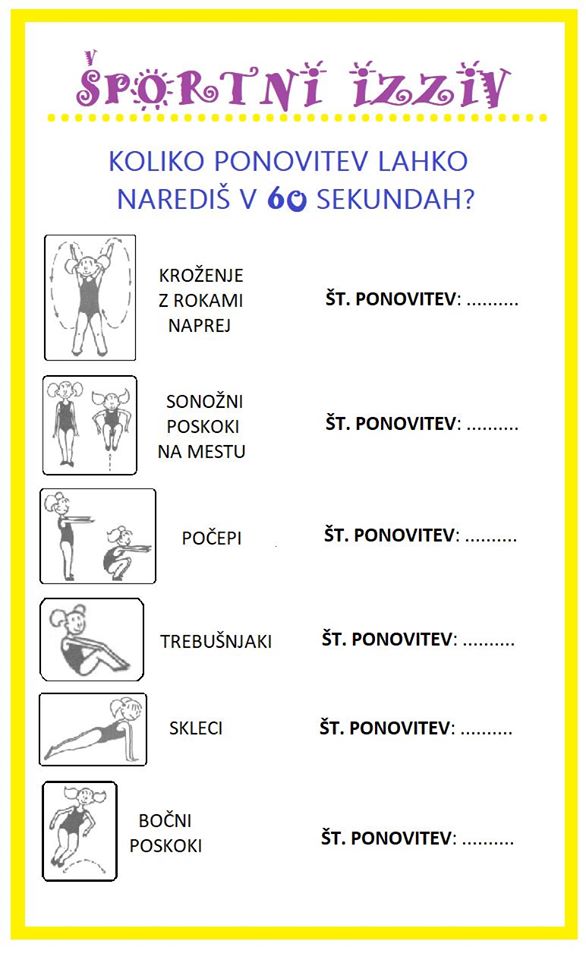 TOREK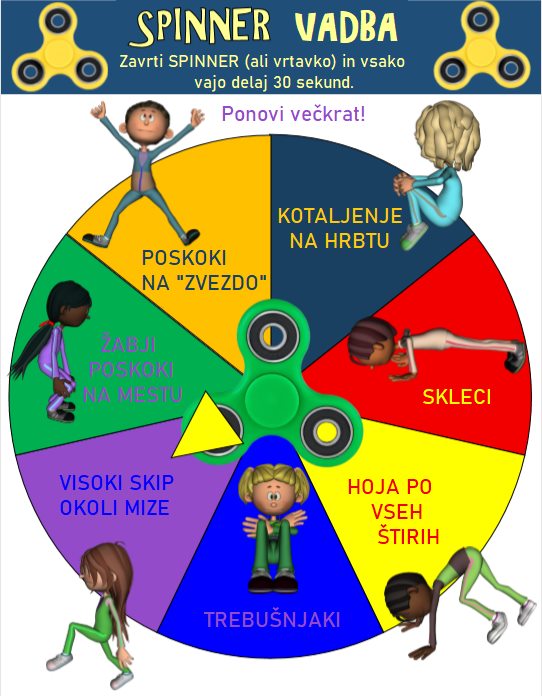 SREDA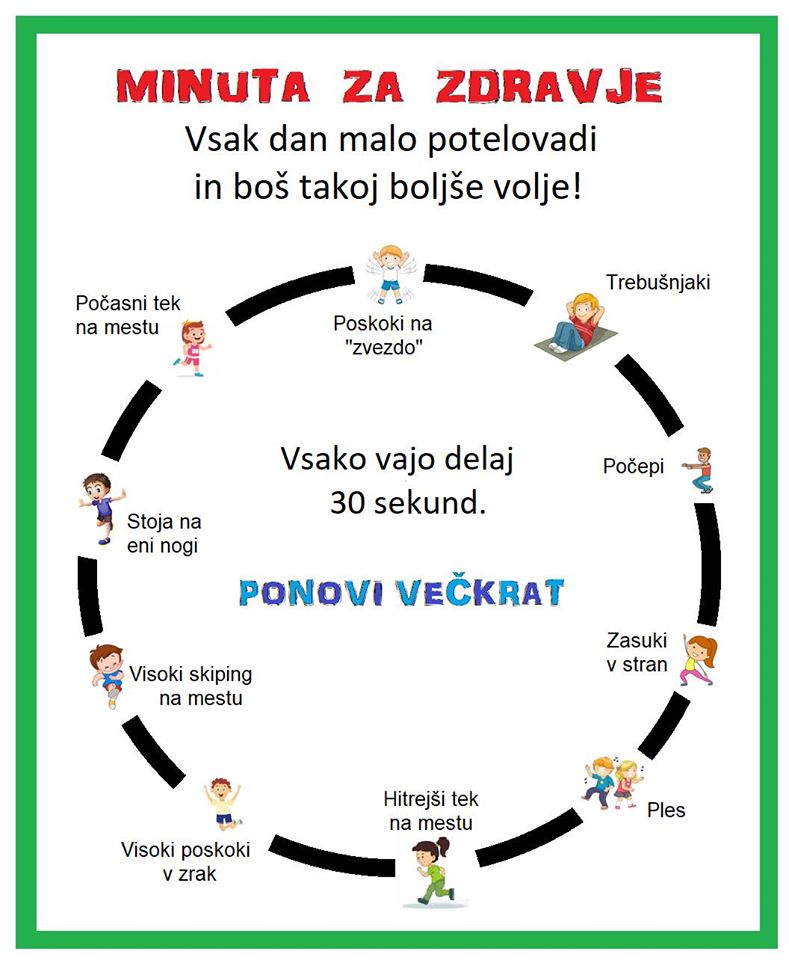 ČETRTEK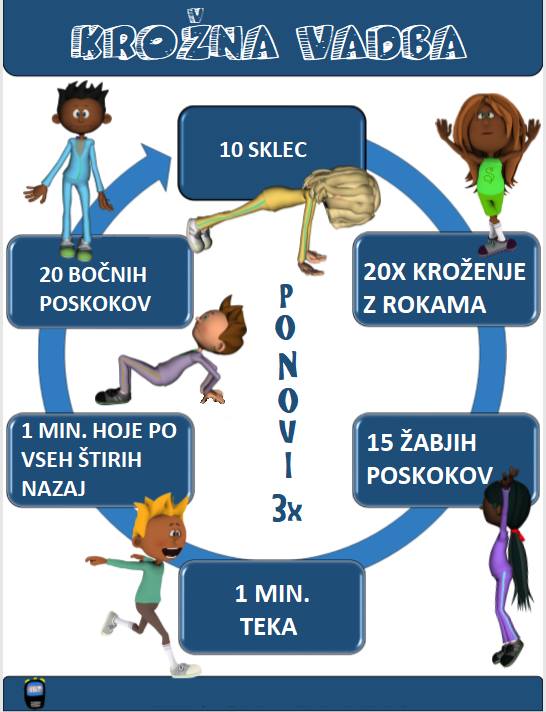 PETEK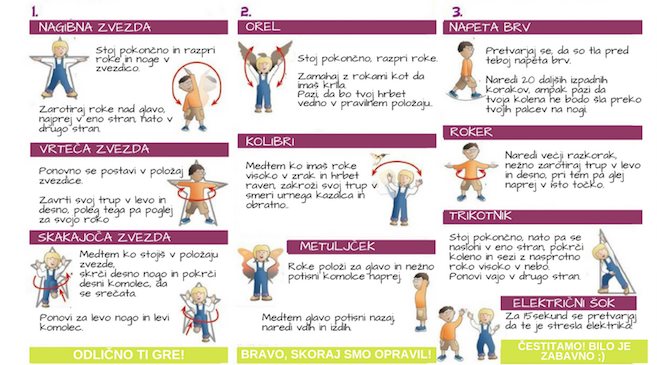 